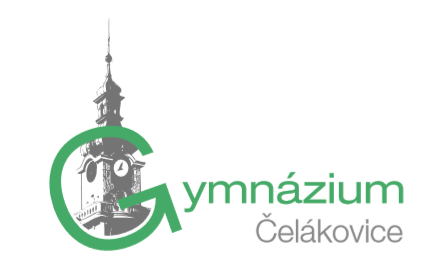 ZÁPIS Z 8. ZASEDÁNÍ ŠKOLNÍHO PARLAMENTU Datum konání: 4. května 2023Projednané body:Organizace Školního fóra – poslední organizační informace, změna zástupců tříd